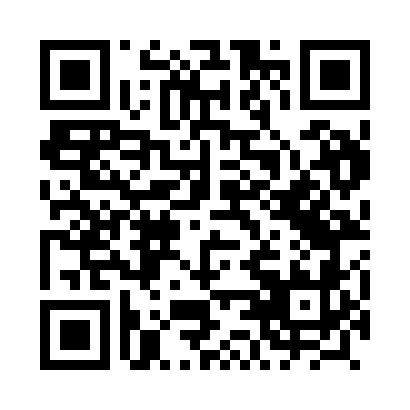 Prayer times for Stachura, PolandWed 1 May 2024 - Fri 31 May 2024High Latitude Method: Angle Based RulePrayer Calculation Method: Muslim World LeagueAsar Calculation Method: HanafiPrayer times provided by https://www.salahtimes.comDateDayFajrSunriseDhuhrAsrMaghribIsha1Wed2:455:1112:355:428:0010:162Thu2:425:0912:355:438:0210:193Fri2:385:0712:355:448:0410:224Sat2:355:0612:355:458:0510:255Sun2:315:0412:355:468:0710:286Mon2:275:0212:355:478:0810:317Tue2:245:0012:355:488:1010:348Wed2:214:5912:355:498:1110:389Thu2:204:5712:355:508:1310:4110Fri2:194:5512:355:508:1510:4211Sat2:194:5412:355:518:1610:4312Sun2:184:5212:355:528:1810:4313Mon2:174:5112:355:538:1910:4414Tue2:174:4912:355:548:2110:4515Wed2:164:4812:355:558:2210:4516Thu2:164:4612:355:568:2310:4617Fri2:154:4512:355:578:2510:4718Sat2:154:4412:355:578:2610:4719Sun2:144:4212:355:588:2810:4820Mon2:144:4112:355:598:2910:4921Tue2:134:4012:356:008:3010:4922Wed2:134:3912:356:018:3210:5023Thu2:124:3812:356:018:3310:5024Fri2:124:3612:356:028:3410:5125Sat2:114:3512:356:038:3610:5226Sun2:114:3412:356:048:3710:5227Mon2:114:3312:356:048:3810:5328Tue2:104:3212:366:058:3910:5329Wed2:104:3112:366:068:4010:5430Thu2:104:3112:366:068:4210:5431Fri2:104:3012:366:078:4310:55